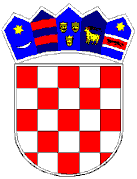            REPUBLIKA HRVATSKAKRAPINSKO-ZAGORSKA ŽUPANIJA               GRAD PREGRADA               GRADONAČELNIKKlasa: 363-01/16-09/03Urbroj: 2214/01-04/05-16-2Pregrada, 29. lipnja 2016.	Na temelju odredbi članka 123. do 133. Zakona o cestama (NN 84/11, 22/13, 54/13, 148/13 i 92/14), članka 81. Pravilnika o parcelacijskim i drugim geodetskim eleboratima (NN 86/07, 25/09 i 148/09), Suglasnosti Županijske uprave za ceste Krapinsko-zagorske županije (Klasa: 940-06/16-01/29; Urbroj: 2140-12-03/2-16-2 od 16. 06. 2016. godine) i Odluke o razvrstavanju javnih cesta (“Narodne novine” br. 66/2015.), objavljujeJ A V N I  P O Z I Vnositeljima stvarnih prava na nekretninama koje neposredno graniče s zemljištem na kojem je izvedena županijska cesta ŽC2151 o započinjanju postupka evidentiranja županijske ceste u k.o. Pregrada	U skladu sa Suglasnosti za izradu potrebnih geodetskih radova i geodetskog elaborata za ŽC2151 (D229-Desinić-Sopot-Pregrada-D206) izdane od Županijske uprave za ceste Krapinsko-zagorske županije (Klasa: 940-06/16-01/29; Urbroj: 2140-12-03/2-16-2 od 16. 06. 2016. godine) Grad Pregrada započet će s obilježavanjem granica zemljišta na kojem je izgrađena predmetna županijska cesta naziva ŽC2151 u dijelu koji spada u katastarsku općinu Pregrada. U naravi je to cesta koja kreće od skretanja u ulici Grofa Ratkaja uz k.č.br. 1378 te nastavno prema Vrhima Pregradskim preko dijela k.č.br. 2256 i cijele k.č.br. 4356, a završava na samoj granici katastrske općine uz k.č.br. 3241 sve u k.o. Pregrada (sveukupno cca 840 m).Obilježavanje će biti izvršeno dana 15. 07. 2016. godine (petak) u 8 h sati krenuvši od skretanja u ulici Grofa Ratkaja.	Obilježavanje lomnih točaka granica predmetne županijske ceste biti će obavljano uz stručnu pomoć ovlaštenog inženjera geodezije Marka Mlinarića (Geo 850) iz trgovačkog društva “MOJA MEĐA” d.o.o. sa sjedištem u Donjoj Stubici, Obrtnička ulica 1.U svrhu evidentiranja županijske ceste ŽC2151 (u dijelu koji spada u katastarsku općinu Pregrada) u katastru i zemljišnoj knjizi trgovačko društvo “MOJA MEĐA” d.o.o. izvršiti će izmjeru predmetnog zemljišta i izraditi geodetski elaborat izvedenog stanja županijske ceste. Svi nositelji stvarnih prava na nekretninama koje neposredno graniče s zemljištem na kojem je izvedena cesta mogu obaviti uvid u geodetski elaborat izvedenog stanja te tražiti eventualna dodatna pojašnjenjadana 16. 08. 2016.g. (utorak) od 10 do 12 h u prostoru Gradske vijećnice Grada Pregrade, J.K. Tuškana 2, Pregrada.GRADONAČELNIK                          Marko Vešligaj, dipl.oec.Dostaviti:1. Oglasna ploča, ovdje2. web. stranica www.grad.pregrada.hr 3. Arhiva, ovdje.